Программа проведения презентациивоспитательной системыМБОУ Рождественской СОШ в рамках муниципального проекта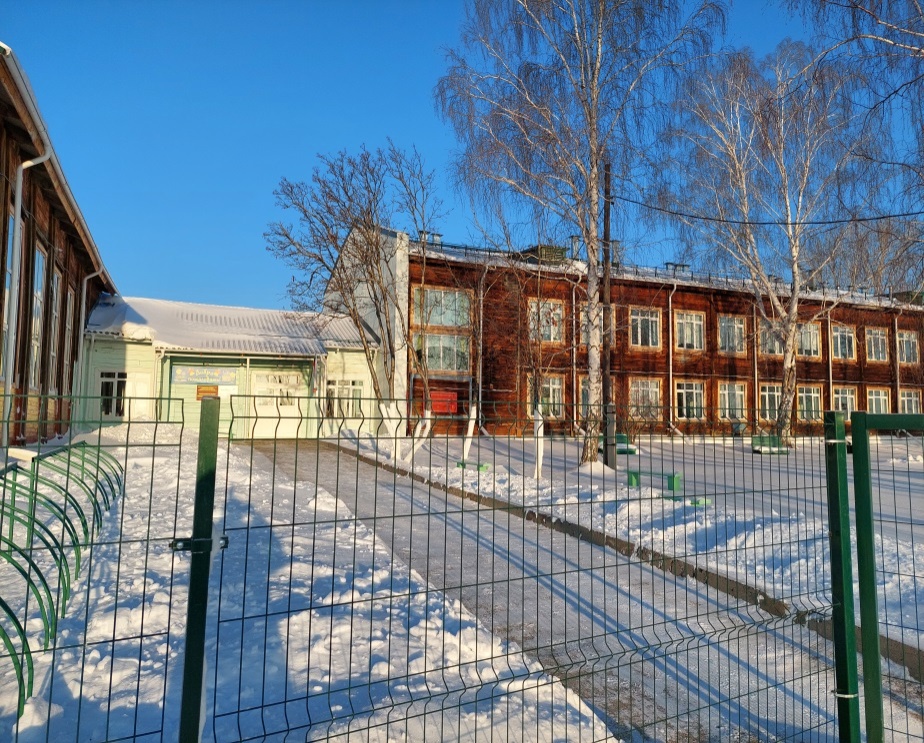 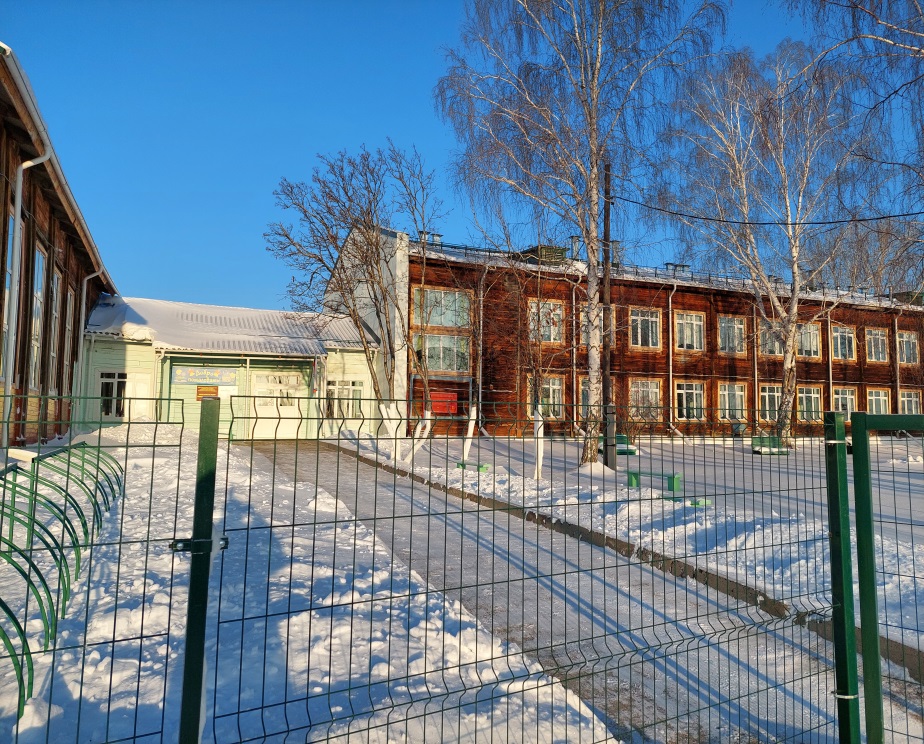 912.20 ОбедИльина Л.С.Столовая1013.00 – 13.40Внеурочное занятие для обучающихся 7-го класса «Восхождение к истокам»Табунова А.А.МузейВнеурочное занятие для обучающихся 3-5-го классов «Робототехника»Лазарев Р.Н.Коворкинг центрВнеурочное занятие для обучающихся 3-4-го классов «Юный турист»Иванов Е.Е.1.21114.20 -14.50РефлексияСкорозвон Н.Б.Коворкинг центр№ВремяЭтапыОтветственныйКабинет18.30 – 9.00Встреча гостей. Регистрация. Распределение по площадкам. Представление программы мероприятия «Добро пожаловать»Злобин С.П., Семенова Т.Г.Фойе первого этажа29.00 - 9.10Поднятие флага, гимн согласно регламентаЗлобин С.П.Спортивный зал39.10 – 9.40Урок «Разговор о важном»Табунова А.А.1.8Урок «Разговор о важном»Зиновьева Г.А.1.4Урок «Разговор о важном»Васильев А.Н., Лазарев Р.Н.2.1Урок «Разговор о важном»Семенова Т.Г., Злобин С.П.1.149.40 – 10.10ЗавтракИльина Л.С.Столовая510.10 – 10.25Экскурсия по ОУ для гостейЖвырбля Е.С.Фойе первого этажа610.25 – 10.50Семинар для руководителей муниципальных образовательных организаций «Управление реализацией программы воспитания в школе».Скорозвон Н.Б.Коворкинг центр710.50  - 11.30Представление практик по воспитательной работе  в классе «Классный класс»Табунова А.А.1.810.50  - 11.30Представление практик по воспитательной работе «Художественно-эстетическое воспитание в школе»Березовская Н.Б.1.710.50  - 11.30Представление практик по воспитательной работе «Взаимодействие школы и семьи»Кулакова Т.А.2.3811.40 – 12.20Представление воспитательной практики по профориентации Анисимова Е.А., Зиновьева Г.А.1.911.40 – 12.20Представление практик по воспитательной работе «Профилактика безнадзорности»Шук А.Э.2.9